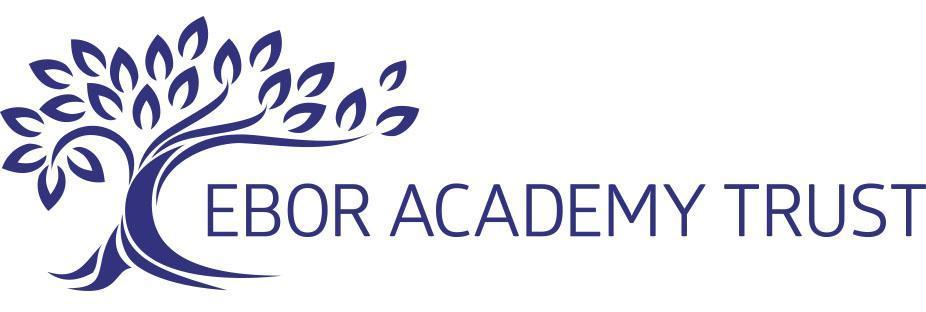 Policy NumberApproved By:		CEOApproval Date:		September 2020Review Period:		Annually (or when required)Review Date:      	September 2021Date Created/updated:	September 2020
Version Number:	1POLICY STATEMENT  
This policy applies to all schools within Ebor Academy Trust, which includes any students on roll. This policy is reviewed and updated annually (as a minimum). This policy is informed by the following guidance and advice: 
Keeping Children Safe In Education (September 2020) (‘KCSIE’) Working Together to Safeguard Children (July 2018) Risk Assessment: Ebor Live Learning (June 2020) LINKEbor safeguarding and child protection statement of intent https://eboracademytrust.co.uk/wp-content/uploads/bsk-pdf-manager/2020/07/4-Safeguarding-and-Child-Protection-Statement-of-Intent-2020-V3-July-2020.pdfEbor Safeguarding first principles https://eboracademytrust.co.uk/wp-content/uploads/bsk-pdf-manager/2020/07/4A-Safeguarding-First-Principles.pdfNSPCC https://www.nspcc.org.uk/what-is-child-abuse/types-of-abuse/online-abuse/CEOP https://www.ceop.police.uk/safety-centre/This policy also takes into account the guidance offered by City of York Council, North Yorkshire County Council, East Riding of Yorkshire Council and Hull City Council as part of the interagency safeguarding procedures set up by Local Safeguarding Children Boards. STATEMENT OF INTENT: Wellbeing & Pastoral Care At Ebor Academy Trust we are committed to safeguarding children and young people and we expect everyone who works in our Trust to share this commitment and join us in creating a culture of vigilance. This policy has been created to ensure that all our pupils are effectively safeguarded whilst they access online learning opportunities from their homes.Adults in our schools take all welfare concerns seriously and encourage children and young people to talk to us about anything that worries them and be confident that they will be  listened to and taken seriously. We will always act in the best interests of the child and we recognise the importance of maintaining an attitude of ‘it could happen here’. We continue to take a whole school approach to safeguarding and child protection, so that awareness is raised within the entire school community. This policy defines a child as anyone under the age of 18 years and applies to all members of staff, including permanent, temporary and ancillary staff, Council Members, volunteers, contractors and external service or activity providers. We teach pupils about safeguarding, including online, through various teaching and learning opportunities, as part of a broad and balanced curriculum. Ofsted guidance seeks to ensure that children ‘recognise when they are at risk and how to get help when they need it’. A secure and caring culture is essential in creating a safe learning environment for each child and we aim to create a caring, positive, safe and stimulating environment that promotes the social, physical, emotional and moral development of the individual child. We recognise that all Schools and the Trust play a significant part in the prevention of harm to our pupils and that creating an overall ethos of protection with good lines of communication are essential and will further support those children who may have heightened vulnerability within our Trust such as SEN-D children, those suffering peer-on peer abuse and those vulnerable to radicalisation or exposed to extremist views.Safeguarding and child protection is everyone’s responsibility. Everyone who comes into contact with children and families has a role to play. Our school is a community and all those directly connected, staff members, parents, families and pupils, have an essential role to play in making it safe and secure. Every Trust school has responsibility to maximise opportunity for the children to access learning at all times - a lack of technology should not be a barrier to any childExpectations that all children will always participate in ‘live’  is to be balanced with opportunities to access recordings that better match parental employment (home working, for example) and wider family commitmentsIt is school SLT’s responsibility to provide on-going staff CPD to support remote learning - Ebor Computing Specialist (JRK) will coordinate and provide a rich CPD offerWe ensure that information and support is available to all our parents and carers so that they are confident in ensuring children are protected from any online exploitation or criminal activity.It is a continuous and rigorous process for every trust school to be aware, open to and proactive in the identification of any early signs of abuse, harm or maltreatment of a child.  
STAFF RESPONSIBILITIES for remote teaching Online platforms: 
‘Google’ is the only permissible live platform for teaching online video-based lessons at Filey CE Nursery & Infants Academy.  ‘Google’ will be used for live communication with parents when necessary.
In the instance of Teaching Staff delivering a lesson through ‘Google’ they will observe the  following procedures: Each teacher must initiate the session and start recording before children join the session - a new G Meet must be used for each separate session.Parents are made aware that the lessons are recorded and therefore need to give their written consent to the school generically once a year as part of the pack sent out by all schools for parental approval.
When staff are hosting an online lesson, it must be set up with an @ebor.academy or school domain email address. 
Online classroom participants must consist of 2 or more students. 
For certain children, one to one learning may be deemed necessary. In this instance the  teacher must: DSL will have oversight of all children receiving 1:1 sessionsSessions will always be recorded and retained for 6 yearsReceive written confirmation from the student’s parent in writing that they are happy for a 1 to 1 teaching session to be taught Ensure that the child’s parent is in the same room as their child or in close enough  proximity to see and hear all interactions on all calls.Meeting invite will always be shared with relevant SLT member
Once a teacher has scheduled an online classroom, the teacher must only send the link to the students’ Ebor or school domain email account. 
When teaching in an online classroom, staff need to be business-like when giving lessons:  presenting themselves as professionally as they would if they were giving a face-to-face lesson, in dress and in manner: Staff should remember that they need to observe their usual high  professional standards at all times. 
The broadcast should only take place from an appropriate communal area of their house or area of work. E.g. living rooms, kitchens, home offices and gardens. They must not take place in bedrooms or bathrooms. Protocols must be agreed before the session, e.g. sitting down
If delivering lessons from home, be aware of material that may be visible in the background. Avoid revealing any personal teacher information or other sensitive data.
The teacher of the hosted classroom must remove any students from the online classroom who have not followed the school dress code or are deemed to be wearing inappropriate clothing. The student may join the classroom again once the issues have been resolved. 
 For the purpose of accountability and maintaining a safeguarding overview, each remote lesson will be recorded. Should any issues arise, the video can be reviewed.
Recordings will be securely stored on a Google Drive accessible to the safeguarding personnel only. 
At the end of the retention period, the recordings will be deleted. 
Emailing: All lesson plans and work and communication is accessed through the agreed school platforms.Staff are only permitted to email students at their school issued address and from their own school account. Individual emails should be focused on educational matters and another parallel colleague such as tutor, guardian or class teacher should always be copied in. Any concerns arising of a wellbeing pastoral nature MUST be recorded on Cpoms. 3.3 School specific offer:IT Strategy Group will quality assure school specific offers annually and evaluate a sample of them as part of their annual work plan.(Detail offer to parents, including access to learning through technology when children are not in school - see Filey CE Nursery & Infants Academy exemplar below to be adapted according to school context)Filey CE Nursery & Infants Academy Primary and Nursery Academy remote learning offer.‘Remote Learning’ refers to the provision of work, teacher support, assessment and feedback from teachers to pupils in the event that normal lessons are unable to be delivered ‘face-to-face’ as normal. Situations where this policy may apply include:  Pupils unable to attend school due to a period of advised self-isolation but who otherwise remain well (Individual remote learning)  An extended period of school closure (A Period of School Closure)Individual Remote Learning This section of this policy applies in situations where school remains open and working as normal, but an individual student is unable to attend lessons as normal, but is otherwise well and able to work, e.g. a period of advised self-isolation or an absence that has been authorised by the school in advance.Across the whole school class teachers will coordinate the relevant material during PPA and liaise where applicable with Specialist Teachers. These tasks will be shared with parents in the form of paper packs, provided on a weekly basis until the student is able to return to school. The paper packs will mirror (where possible) the teaching and learning activities happening in the team that week.If hard copies are provided we are going to have to think about quarantine for 72 hours and pick up areas and times that put no one in dangerA Period of School Closure Filey CE Nursery & Infants Academy is committed to providing continuity of education for its students in the event of an extended school closure. While such situations are inevitably highly varied in their causes and ramifications, we will endeavor to provide continued learning for our students during any period of closure.(a) Short-Term ClosureFor a short-term closure (up to ten working days) class teachers will coordinate the relevant material and liaise, where applicable, with Specialist Teachers remotely via Google drive. Paper packs will be emailed to school where they can be printed and made available for collection by parents. (b) Longer-Term ClosureIn the event that the school / bubble / team is closed for longer than 10 working days, we will move to a model by which year group teams in school will set work for their  bubble / teams using Tapestry, Phonic Bug and Google Classroom.The school reserves the right to vary the methods described below in the light of developing situations surrounding the reasons behind any closure.EYFSTeachers will plan remotely using Tapestry and add a weekly overview / topic web of activities, for all areas of learning every Monday morning. This will include:A short daily Phonics sessionMaths activitiesStories read by staffCollective Worship TimeParents will be encouraged to engage through Tapestry and add photos / feedback on their home learning. Staff will provide ongoing support for parents through Tapestry.Key Stage 1Teachers will plan remotely using Google drive and Google meet. A weekly timetable of home learning tasks will be posted every Monday morning at 8:30am. All subjects will be covered through daily posts by all teachers in the year group (around 4 posts a day on each team's page). Printable documents will be posted on Google Classroom alongside screen shots of the work for people who may not have a printer at home. At the end of each week (if lockdown rules allow) all work from Google Classroom will be printed in school to create a paper pack for both year groups which can be collected from school by parents/carers. Teachers will continue the teaching sequence/topic they were covering in school. Options for the tasks will be given with advice/tips for parents around ability. Teachers will also post short teaching input videos for tasks that may require this as well as sharing a story weekly on Google Classroom. Y1: Phonics Daily, Writing - Fine motor skills and pencil control activities Maths - Links to number blocks (NECTM)Topic, PE, Art, Science, Computing, Music, Storytime and Family Fun Tasks X1 a week Collective Worship TimeY2: Phonics - Daily, Spellings weekly. Maths - X3 sessions a week + 1 basic skills session Writing - X2 sessions a week + 1 SPaGTopic PE, Art, Science, Computing, Music, Storytime and Family Fun Tasks X1 a week Collective Worship TimeParents and carers will be asked to post children’s work to their child’s online portfolio or via direct message which teachers will respond to. Feedback and rewards will be sent to help encourage children to complete the home learning tasks.  If a family is not actively engaging with Google Classroom the class teacher will contact them, by telephone, to offer advice and details around how to collect a paper pack - weekly.Expectations of Students Assuming they are well enough to work, students are expected to:  Complete all work set for them and submit work which is requested for feedback promptly.  Check Class Google Classroom and Phonic Bug regularly and read and respond to communication from the school.Where students experience problems with IT systems they should proactively inform the school admin team.Expectations of StaffAssuming they are well enough to work, staff are expected to: Ensure that work is set and made available on Google Classroom and Phonic Bug at the start of each week to cover the calendar week ahead, and that sufficient resources are made available to students via electronic means to allow them to carry out this work at home.  Key Stage leaders are responsible for the setting (or delegation) of tasks from Nursery to Y2. Additionally, phase leaders are required to maintain oversight of the appropriateness and quality of the work set across their phase.  To be familiar with the use of Google Classroom, Phonic Bug and Sumdog Maths. To set, assess and return work to students promptly by electronic means.Any online contact between students and staff must only take place through official school channels, which are: xxx@ebor.academy email address only. No personal email addresses must be used by either staff or pupils.  Google Classroom, Tapestry, Phonic Bug and Sumdog Maths.Any live contact between students and staff must only take place through official school channels. This includes emails from students to teachers, which should only be sent from students email address xxx@bra.ebor.academy Contact between students and staff through personal telephones or personal email accounts, or any other third-party messaging software or video conferencing software (e.g. WhatsApp, Skype etc.), is strictly prohibited.Staff Illness.When staff are unwell during a period of school closure, they should follow the usual absence procedure and contact the school via a telephone call, before 7am. If they are able to set work for any lessons that require it then they should do so, otherwise responsibility for work falls to the phase leader or designated delegated colleague.Safeguarding During any period of school closure, the “Safeguarding and Child Protection” Policy still applies.